I hereby give permission to the Department of Modern Languages and Cultural Studies to place my Honours Thesis in the University of Alberta’s institutional repository, ERA: Education and Research Archive, administered by University of Alberta Libraries.I retain copyright over this work and should be cited as author and creator. I grant permission to the Department of Modern Languages and Cultural Studies to attach specific guidelines for the use of this work to my Honours Thesis via the application of the Canadian Creative Commons 2.5 Attribution-Non-Commercial license guideline. This means that any use of this work requires attribution of authorship to me, and that commercial use of this work is strictly prohibited.I grant permission to the University of Alberta Libraries to adjust format or technical elements of this file in order to apply operations that support the digital preservation of this work.Student name(signed)				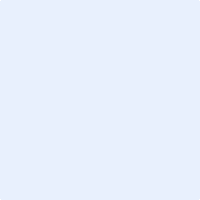 Date: Individual authorized to sign agreement on behalf of the Department of Modern Languages and Cultural Studies(signed)				Date: (authorized representative of the Department of Modern Languages and Cultural Studies)